gé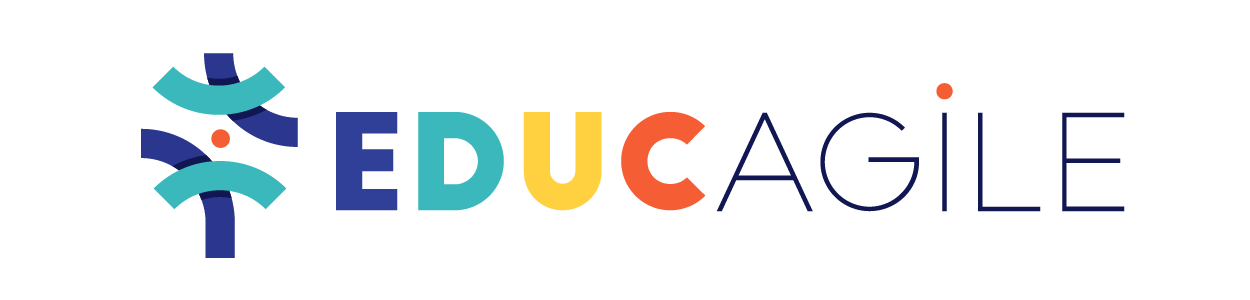 Il est important, je dirais même primordiale, d’avoir toujours un maximum de clarté́ sur vous, sur vos objectifs, sur ce que vous allez mettre en place, et les résultats que vous visez. Pour vous aider à faire cette clarté́, je vous ai préparé́ un questionnaire qui a pour but de créer les prises de conscience nécessaire dans votre esprit et également de mettre en place un objectif précis pour garder le cap et resté(e) focus tout au long de cette formation : Quels sont les trois axes d’améliorations qui m’ont incité à suivre cette formation ?




Quelles softskills j’aimerais développer davantage ?




Qu’est-ce que j’aimerais transformer dans ma pratique ?Quel objectif je veux obtenir au travers cette formation dans 6 mois ?





Quels sont les trois résultats clés chiffrables je veux obtenir dans trois mois ?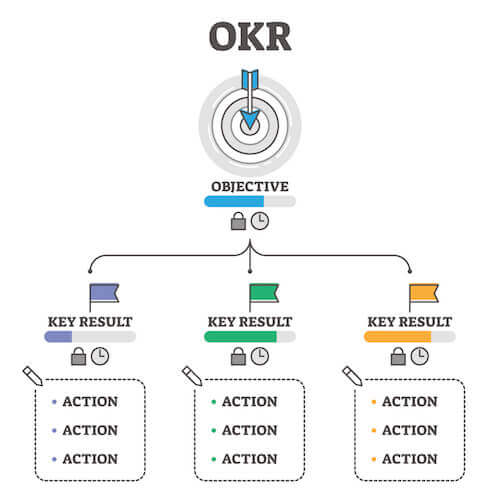 